Вучэбная праграмапа вучэбным прадмеце «Замежная мова» (англійская, нямецкая, французская, іспанская, кітайская) для VIII класа ўстаноў адукацыі, якія рэалізуюць адукацыйныя праграмы агульнай сярэдняй адукацыі з беларускай мовай навучання і выхавання(базавы і павышаны ўзроўні)ГЛАВА 1АГУЛЬНЫЯ ПАЛАЖЭННІ1. Дадзеная учэбная праграма па вучэбным прадмеце «Замежная мова» (англійская, нямецкая, французская, іспанская, кітайская) (далей – вучэбная праграма) прызначана для V–IX класаў устаноў адукацыі, якія рэалізуюць адукацыйныя праграмы агульнай сярэдняй адукацыі (базавы і павышаны ўзроўні).2. Дадзеная вучэбная праграма разлічана на 105 вучэбных гадзін для вывучэння замежнай мовы на базавым узроўні (3 вучэбныя гадзіны на тыдзень)  і  175 вучэбных гадзін – на павышаным узроўні (5 вучэбных гадзін на тыдзень) у V–VIII класах; 102 вучэбныя гадзіны для вывучэння замежнай мовы на базавым узроўні (3 вучэбныя гадзіны на тыдзень) і  170 вучэбных гадзін – на павышаным узроўні (5 вучэбных гадзін на тыдзень) у IX класе.3. Генеральная мэта навучання замежнай мове заключаецца ў фарміраванні вучняў як суб’ектаў міжкультурнай камунікацыі праз авалоданне імі іншамоўнай камунікатыўнай кампетэнцыяй і развіццё ў іх якасцей полікультурнай асобы, запатрабаваных сучасным інфармацыйным грамадствам ва ўмовах глабалізацыі. Генеральная мэта прадугледжвае пастаноўку і рэалізацыю адукацыйных, развіццёвых і выхаваўчых мэт у іх адзінстве.Адукацыйныя мэты: моўнае і маўленчае развіццё асобы вучня шляхам забеспячэння практычнага валодання замежнай мовай як эфектыўным сродкам зносін у адзінстве яе кагнітыўнай, камунікатыўнай і экспрэсіўнай функцый; засваенне і актуалізацыя ведаў аб вывучаемай замежнай мове; авалоданне навыкамі і ўменнямі іншамоўнай маўленчай дзейнасці (успрыманне і разуменне іншамоўнага маўлення на слых, гаварэнне, чытанне, пісьмо і пісьмовае маўленне).Развіццёвыя мэты: кагнітыўнае, камунікатыўнае, сацыякультурнае развіццё вучняў; авалоданне спосабамі фарміравання і фармулявання думкі на замежнай мове; развіццё лінгвістычнага кампанента гуманітарнага мыслення; узбагачэнне эмацыянальна-пачуццёвай сферы асобы.Выхаваўчыя мэты: узбагачэнне духоўнага свету вучняў; фарміраванне маральных каштоўнасных арыентацый, грамадзянскасці і патрыятызму; выхаванне павагі да культуры і народа іншай краіны; фарміраванне псіхалагічнай гатоўнасці да міжкультурнай камунікацыі, уменняў ажыццяўляць зносіны ў кантэксце дыялогу культур.4. Задачы навучання замежнай мове:развіццё камунікатыўнай культуры вучняў, засваенне імі вуснага і пісьмовага маўлення на ўзроўні, дастатковым для адэкватнай трактоўкі інфармацыі, якая перадаецца і прымаецца; кагнітыўнае развіццё вучняў, што праяўляецца ў пераструктураванні асобных фрагментаў індывідуальнага вобраза карціны свету і ўспрыманні свету вывучаемай мовы праз штучна сфарміраваны ў свядомасці лінгвадыдактычны канструкт, які дазваляе ўспрымаць пазнавальны свет у адпаведнасці з яго (гэтага свету) уласнымі сацыяльнымі, палітычнымі, культурнымі, моўнымі рэаліямі, а не праз прамы пераклад на гэтую мову схем роднай, нацыянальнай карціны свету;сацыякультурнае развіццё асобы, арыентаванае на ўспрыманне «іншага» ў яго непадобнасці праз пазнанне каштоўнасцей новай культуры ў дыялогу з роднай; супастаўленне вывучаемай мовы з роднай і культуры гэтай мовы з нацыянальнай; фарміраванне ўменняў прадстаўляць сваю краіну і культуру ва ўмовах іншамоўных міжкультурных зносін;развіццё каштоўнасных арыентацый вучняў, якое ажыццяўляецца з дапамогай фарміравання гуманістычнай пазіцыі асобы праз стварэнне ўмоў для ўзбагачэння адпаведнага канструктыўнага досведу эмацыянальна-пачуццёвых адносін як найважнейшага фактару станоўчага ўспрымання «іншага», паважлівых адносін да яго, прызнання разнастайнасці культур; з’яўленне ў вучняў імкнення да супрацоўніцтва і ўзаемадзеяння з іншымі народамі;развіццё матывацыі да вывучэння замежнай мовы праз фарміраванне патрэб лепш разумець навакольны свет і быць зразуметым ім; усведамленне важнасці валодання замежнай мовай для сацыялізацыі ў сучасным свеце;развіццё самаадукацыйнага патэнцыялу вучняў, забеспячэнне іх гатоўнасці да самастойнай работы над мовай, у тым ліку неабходнымі тэхнікамі вучэбна-пазнавальнай дзейнасці, стратэгіямі самааналізу, саманазірання.5. Метады і формы навучання і выхавання.У сваёй сукупнасці мэты і задачы прадугледжваюць праектаванне і арганізацыю адукацыйнага працэсу на аснове патрабаванняў асобасна арыентаванага, кампетэнтнаснага, камунікатыўнага, кагнітыўнага і сацыякультурнага падыходаў у іх адзінстве.Канструяванне працэсу навучання патрабуе выкарыстання сучасных адукацыйных тэхналогій (сацыяльных, інфармацыйна-камунікацыйных і іншых тэхналогій. На вучэбных занятках неабходна мадэляваць сітуацыі міжкультурных зносін, актыўна прымяняць метады праблемнага навучання і эўрыстычныя метады, выкарыстоўваць розныя формы работы (парныя, групавыя, індывідуальныя і іншыя формы работы).Выбар форм і метадаў навучання і выхавання вызначаецца на аснове мэт і задач вывучэння канкрэтнай тэмы, асноўных патрабаванняў да вынікаў вучэбнай дзейнасці вучняў, сфармуляваных у дадзенай вучэбнай праграме.6. Чаканыя вынікі засваення дадзенай вучэбнай праграмы.Прадметныя вынікі:сфарміраваныя ўяўленні вучняў аб нормах замежнай мовы (фанетычных, лексічных, граматычных);сфарміраваныя ўяўленні аб мове як сродку зносін, прынятых правілах культуры маўленчых паводзін;валоданне правіламі маўленчага этыкету;валоданне рознымі відамі маўленчай дзейнасці (чытанне, успрыманне і разуменне маўлення на слых, гаварэнне, пісьмовае маўленне);уменне будаваць маўленчыя выказванні ў вуснай і пісьмовай формах з улікам задач і сітуацый зносін;уменне свядома выкарыстоўваць іншамоўныя маўленчыя сродкі з мэтай зносін;уменне адэкватна выкарыстоўваць маўленчыя сродкі для эфектыўнага вырашэння разнастайных камунікатыўных задач у межах вывучанай тэматыкі.Метапрадметныя вынікі:развітыя ўменні ўзаемадзейнічаць на замежнай мове з аднакласнікамі, педагагічным работнікам, з носьбітамі мовы ў межах вывучанай тэматыкі, працаваць у калектыве, улічваць розныя меркаванні, каардынаваць работу ў пары або малой групе;развітыя камунікатыўныя здольнасці вучня, уменні выбіраць адэкватныя моўныя і маўленчыя сродкі для паспяховага вырашэння камунікатыўнай задачы;сфарміраваная матывацыя да вывучэння замежнай мовы і вучэння ў цэлым;уменне выбіраць аргументы для абгрунтавання ўласнай пазіцыі і правільна і аргументавана выкладаць свае думкі вусна і пісьмова;уменне ўстанаўліваць прычынна-выніковыя сувязі, фармуляваць вывады на аснове аналізу звестак або фактаў;уменне здабываць інфармацыю з пісьмовых і аўдыятэкстаў у межах вывучанай тэматыкі;уменне выкарыстоўваць розныя крыніцы інфармацыі з вучэбна-пазнавальнымі мэтамі, працаваць з тэкставай і графічнай інфармацыяй, вылучаць галоўнае;уменне рацыянальна выкарыстоўваць інфармацыйна-камунікацыйныя тэхналогіі пры вырашэнні розных задач.Асобасныя вынікі:добразычлівасць, павага, талерантнасць;гатоўнасць да самаўдасканалення, матывацыя працягваць вывучэнне замежнай мовы;знаёмства з культурнымі асаблівасцямі краіны вывучаемай мовы;знаёмства з культурай свету праз замежную мову (літаратура, музыка, мастацтва, звычаі і традыцыі, славутыя мясціны, ежа, вольны час);удасканаленне маўленчай культуры ў цэлым.7. У якасці комплексных характарыстык, што выражаюць змест задач, разглядаюцца кампетэнцыі, паколькі яны задаюць нормы і патрабаванні да валодання замежнай мовай, якія дазваляюць прасачыць ступень сукупнай рэалізацыі мэт і задач.Міжкультурная кампетэнцыя – стратэгічная кампетэнцыя, валоданне якой заклікана забяспечваць асэнсаванне вучнямі іншай лінгвакультуры, пазнанне імі сэнсавых арыенціраў іншага лінгвасоцыуму, уменні бачыць падабенства і адрозненні паміж культурамі і ўлічваць іх у працэсе іншамоўных зносін.Камунікатыўная кампетэнцыя – валоданне сукупнасцю маўленчых, моўных, сацыякультурных норм вывучаемай мовы, а таксама кампенсаторнымі і вучэбна-пазнавальнымі ўменнямі, якія дазваляюць вучню вырашаць маўленчыя, адукацыйныя, пазнавальныя і іншыя задачы, што стаяць перад ім. У склад гэтай інтэгратыўнай кампетэнцыі ўваходзяць моўная, маўленчая, сацыякультурная, вучэбна-пазнавальная, кампенсаторная кампетэнцыі, якія разглядаюцца як субкампетэнцыі.Маўленчая кампетэнцыя – сукупнасць навыкаў і ўменняў маўленчай дзейнасці (гаварэнне, успрыманне маўлення на слых, чытанне, пісьмовае маўленне), веданне норм маўленчых паводзін; набыццё на гэтай аснове вопыту іх выкарыстання для пабудовы лагічнага і звязнага па форме і змесце выказвання, а таксама для разумення сэнсу выказванняў іншых людзей.Моўная кампетэнцыя – сукупнасць моўных ведаў аб правілах функцыянавання моўных сродкаў (фанетычных, арфаграфічных, лексічных і граматычных) у мове і навыкаў іх выкарыстання з камунікатыўнымі мэтамі.Сацыякультурная кампетэнцыя – сукупнасць ведаў пра нацыянальна-культурную спецыфіку краін вывучаемай мовы, уменняў будаваць свае маўленчыя і немаўленчыя паводзіны ў адпаведнасці з гэтай спецыфікай, прадстаўляць на гэтай аснове сваю краіну і яе культуру ва ўмовах іншамоўных міжкультурных зносін.Кампенсаторная кампетэнцыя – сукупнасць уменняў выкарыстоўваць дадатковыя вербальныя сродкі і невербальныя спосабы для вырашэння камунікатыўных задач ва ўмовах дэфіцыту наяўных моўных сродкаў.Вучэбна-пазнавальная кампетэнцыя – сукупнасць агульных і спецыяльных вучэбных уменняў, неабходных для ажыццяўлення самастойнай дзейнасці па авалоданні замежнай мовай, вопыт іх выкарыстання.Паслядоўнае і ўзаемазвязанае авалоданне пазначанымі ключавымі кампетэнцыямі забяспечвае фарміраванне ў вучняў адпаведных кампетэнтнасцей.У сваёй сукупнасці мэты і задачы прадугледжваюць праектаванне і арганізацыю адукацыйнага працэсу на аснове патрабаванняў асобасна арыентаванага, кампетэнтнаснага, камунікатыўнага, кагнітыўнага і сацыякультурнага падыходаў у іх адзінстве. Адсюль у якасці найважнейшых прынцыпаў ажыццяўлення адукацыйнага працэсу вызначаюцца наступныя:забеспячэнне разумення культуры і ладу жыцця іншага народа і гатоўнасці ўспрымаць «іншага» ў яго непадобнасці і ўсведамлення вучнямі прыналежнасці да роднай культуры;адзінства рэалізацыі камунікатыўнай, культурна-прагматычнай і аксіялагічнай функцый вывучаемай мовы;арыентацыя працэсу навучання на забеспячэнне дыялогу культур на аснове ўсебаковага ўліку ўзаемасувязей мовы – мыслення – культуры;забеспячэнне сацыялізацыі вучняў сродкамі замежнай мовы;арганізацыя навучання замежнай мове як сродку іншамоўных зносін на аснове мадэлявання сітуацый міжкультурнай камунікацыі.Пададзеныя палажэнні вызначаюць патрабаванні да зместу адукацыі.8. Змест навучання прадстаўлены ў вучэбнай праграме праз прадметна-тэматычны змест зносін, патрабаванні да практычнага валодання відамі маўленчай дзейнасці, моўны матэрыял (фанетыка, лексіка, граматыка).У прадметна-тэматычным змесце зносін абазначаны камунікатыўныя задачы для вывучэння замежнай мовы на базавым і павышаным узроўнях.Патрабаванні да практычнага валодання відамі маўленчай дзейнасці: працягласць гучання тэксту, колькасць рэплік на кожнага субяседніка ў дыялагічным маўленні, аб’ём выказвання ў маналагічным маўленні, аб’ём тэксту для чытання, аб’ём тэксту для пісьмовага маўлення – задаюць асноўныя параметры для ўсіх відаў маўленчай дзейнасці. Дадзеныя параметры, а таксама аб’ём прадуктыўнага і рэцэптыўнага лексічнага мінімуму абазначаюцца наступным чынам: першая лічба – патрабаванні для базавага ўзроўню, другая – для павышанага ўзроўню. Напрыклад: працягласць гучання тэксту: 1–1,5 мінуты; прадуктыўны мінімум: 210–250 лексічных адзінак; рэцэптыўны мінімум: 150–250 лексічных адзінак; агульны аб’ём прадуктыўнай лексікі: 820–900 лексічных адзінак; агульны аб’ём рэцэптыўнай лексікі: 390–550 лексічных адзінак.Граматычны матэрыял, які падлягае вывучэнню, аднолькавы для ўсіх відаў устаноў агульнай сярэдняй адукацыі. Патрабаванні да валодання граматычным матэрыялам адрозніваюцца аб’ёмам яго прадуктыўнага засваення.Адрозненні ў авалоданні замежнай мовай пры яе вывучэнні (у залежнасці ад колькасці адведзеных гадзін) выяўляюцца ў наступных параметрах:аб’ём засвоенага прадуктыўнага і рэцэптыўнага лексічнага матэрыялу;колькасць прадуктыўна засвоенага граматычнага матэрыялу;ступень складанасці і колькасць вырашаемых камунікатыўных задач;ступень самастойнасці ў інтэрпрэтацыі з’яў міжкультурнай камунікацыі;ступень падрыхтаванасці ажыццяўляць маўленчыя і немаўленчыя паводзіны адэкватна сацыякультурнай спецыфіцы краін вывучаемай мовы;узровень гатоўнасці вучняў да самастойнай дзейнасці па авалоданні замежнай мовай.Больш высокія патрабаванні да валодання моўным і маўленчым матэрыялам пры вывучэнні замежнай мовы на павышаным узроўні забяспечаць больш высокі ўзровень фарміравання ў вучняў моўных навыкаў і маўленчых уменняў, што будзе выражацца ў іх здольнасці больш якасна вырашаць вучэбныя камунікатыўныя задачы.ГЛАВА 2ЗМЕСТ ВУЧЭБНАГА ПРАДМЕТА Ў VIII КЛАСЕ.АСНОЎНЫЯ ПАТРАБАВАННІ ДА ВЫНІКАЎ ВУЧЭБНАЙ ДЗЕЙНАСЦІ ВУЧНЯЎ105 (175) гадзінПатрабаванні да практычнага валодання відамі маўленчай дзейнасціУспрыманне і разуменне маўлення на слыхВучні павінны разумець на слых іншамоўныя тэксты дыялагічнага і маналагічнага характару, якія прад’яўляюцца педагагічным работнікам і ў гука- або відэазапісе, у натуральным тэмпе, з рознай паўнатой і дакладнасцю пранікнення ў іх змест:вылучаць асноўную інфармацыю ў тэкстах, якія змяшчаюць 2–3 % незнаёмых слоў, што не ўплываюць на разуменне;адносна поўна разумець тэксты, што змяшчаюць 1–2 % незнаёмых слоў, значэнне якіх можна зразумець з дапамогай моўнай ці кантэкстуальнай здагадкі;выбарачна разумець неабходную (цікавую) для вучняў інфармацыю.Віды тэкстаў: апавяданне, верш, песня, біяграфія, размова па тэлефоне, фрагмент радыёпраграмы (відэафільма), дыялог.Працягласць гучання тэксту: 1,5–2 мінуты.ГаварэннеДыялагічнае маўленнеВучні павінны ўмець:запытваць і паведамляць інфармацыю, якая вызначаецца прадметна-тэматычным зместам зносін;выказваць сваё меркаванне і даведвацца пра адносіны субяседніка да атрыманай інфармацыі;падтрымліваць або аспрэчваць меркаванне субяседніка;даваць эмацыянальную ацэнку.Віды дыялогу: дыялог-распытванне, дыялог – абмен думкамі, дыялог – пабуджэнне да дзеяння.Колькасць рэплік на кожнага субяседніка: 6–7.Маналагічнае маўленнеВучні павінны ўмець:апісваць прадметы і з’явы з элементамі ацэнкі і выказвання меркавання;спалучаць апісанне і апавяданне з элементамі разважання;расказваць аб праслуханым, прачытаным і ўбачаным.Віды маналагічнага выказвання: апісанне, апавяданне, разважанне, ацэначнае меркаванне.Аб’ём выказвання: не менш за 8–12 фраз.ЧытаннеВучні павінны разумець тэксты з рознай паўнатой і дакладнасцю пранікнення ў іх змест у залежнасці ад віду чытання:разумець асноўны змест нескладаных аўтэнтычных мастацкіх і навукова-папулярных тэкстаў (азнаямленчае чытанне);поўна і дакладна разумець змест нескладаных аўтэнтычных мастацкіх і навукова-папулярных тэкстаў (вывучальнае чытанне);знаходзіць у тэкстах неабходную (цікавую) для вучняў інфармацыю (праглядальнае, пошукавае чытанне);устанаўліваць прычынна-выніковыя сувязі паміж фактамі і падзеямі;ацэньваць важнасць і навізну атрыманай інфармацыі.Тэксты, прызначаныя для разумення асноўнага зместу, могуць уключаць да 3–4 % незнаёмых слоў, значэнне якіх можна зразумець з дапамогай моўнай ці кантэкстуальнай здагадкі. Аб’ём тэксту: прыкладна 2600–3500 друкаваных знакаў з прабеламі.Тэксты, арыентаваныя на адносна поўнае разуменне, могуць уключаць да 2–3 % незнаёмых слоў, раскрыццё значэння якіх магчыма пры выкарыстанні двухмоўнага слоўніка. Аб’ём тэксту: прыкладна 2100–3000 друкаваных знакаў з прабеламі.Віды тэкстаў: апавяданне, верш, біяграфія, пісьмо, артыкул з часопіса, меню, афіша, праграма свята, e-mail.Пісьмовае маўленнеВучні павінны ўмець прадуцыраваць нескладаныя віды пісьмовых тэкстаў у адпаведнасці з нормамі, прынятымі ў краіне вывучаемай мовы:пісаць віншаванні, запрашэнні, лісты, у тым ліку e-mail (ліст-падзяка, ліст – запыт інфармацыі, ліст-адказ);складаць план;коратка выкладаць змест прачытанага (праслуханага) тэксту. Аб’ём тэксту: не менш за 80–100 слоў.Патрабаванні да авалодання моўным матэрыяламАнглійская моваФанетыкаЛагічны націск. Сэнсавае чляненне тэксту інтанацыйнымі сродкамі. Інтанацыя пабочных слоў.ЛексікаПрадуктыўны мінімум: 230–280 лексічных адзінак.Рэцэптыўны мінімум: 170–270 лексічных адзінак.Агульны аб’ём прадуктыўнай лексікі: 1280–1460 лексічных адзінак.Агульны аб’ём рэцэптыўнай лексікі: 710–1080 лексічных адзінак.Словаўтварэнне: суфіксы назоўнікаў -ion (-tion, -sion, -ssion); суфіксы прыметнікаў -able (-ible); суфіксы дзеясловаў -ize (-ise); прыстаўкі un-, in-.Суфіксы прыметнікаў -ent, -ant*.ГраматыкаГраматычны матэрыял для прадуктыўнага засваенняМарфалогіяАртыкль: артыкль з назвамі прыёмаў ежы, назвамі музычных інструментаў; азначальны артыкль з субстантываванымі прыметнікамі; ужыванне неазначальнага артыкля ва ўстойлівых словазлучэннях.Прыметнік: парадак прыметнікаў перад назоўнікам (памер, узрост, колер).Займеннік: зваротныя займеннікі myself, yourself, himself, herself, itself, ourselves, yourselves, themselves; адносныя займеннікі who, whose, whom, which, what.Дзеяслоў: сцвярджальная, адмоўная і пытальная формы дзеясловаў у Past Perfect; сцвярджальная, адмоўная і пытальная формы дзеясловаў у Past Simple Passive.Мадальныя дзеясловы ought to для выказвання парады, рэкамендацыі; need (needn’t) для выражэння неабходнасці (адсутнасці неабходнасці) выканання дзеяння.Герундый: ужыванне герундыя пасля дзеясловаў like, love, enjoy, be good at, hate, dislike.Інфінітыў: ужыванне інфінітыва з часціцай to і без яе.Дзеепрыметнік: незалежныя і залежныя дзеепрыметнікі ў функцыі азначэння з канчаткамі -ing, -ed.Прыназоўнік: by (4 o’clock); прыназоўнікі з прыметнікамі.Злучнік: that.СінтаксісПараўнальныя сказы as … as. Складаназалежныя сказы з даданымі дапаўняльнымі.Граматычны матэрыял для рэцэптыўнага засваенняМарфалогіяДзеяслоў: параўнанне Present Perfect – Present Perfect Continuous*.Сцвярджальная, адмоўная і пытальная формы дзеясловаў у Future Simple-in-the-Past *.СінтаксісДапасаванне часоў*.Нямецкая моваФанетыкаНаціск у займеннікавых прыслоўях. Інтанацыя сказаў з інфінітыўнай групай um … zu + Infinitiv.ЛексікаПрадуктыўны мінімум: 230–280 лексічных адзінак.Рэцэптыўны мінімум: 170–270 лексічных адзінак.Агульны аб’ём прадуктыўнай лексікі: 1280–1460 лексічных адзінак.Агульны аб’ём рэцэптыўнай лексікі: 710–1080 лексічных адзінак.Словаўтварэнне: суфіксы назоўнікаў ніякага роду -chen, -um, -lein; прыстаўка назоўнікаў ніякага роду ge-; субстантывацыя: субстантываваныя інфінітывы і прыметнікі.ГраматыкаГраматычны матэрыял для прадуктыўнага засваенняМарфалогіяНазоўнік: род назоўнікаў (вызначэнне па фармальных прыметах): ніякі род – субстантываваныя інфінітывы; назоўнікі з суфіксамі ніякага роду (гл. «Лексіка»), большасць назоўнікаў з прыстаўкай ge-.Скланенне назоўнікаў ніякага роду.Множны лік назоўнікаў ніякага роду.Прыметнік: скланенне прыметнікаў пасля азначальнага артыкля; указальных займеннікаў dieser (dieses, diese), jener (jenes, jene); неазначальнага займенніка jeder (jedes, jede).Займеннік: неазначальныя займеннікі jemand, niemand, viel (viele), einige.Дзеяслоў: сістэматызацыя мадальных дзеясловаў па значэнні.Прыслоўе: займеннікавыя прыслоўі ў пытальных і апавядальных сказах.Прыназоўнік: прыназоўнікі von, bei, seit, якія патрабуюць давальнага склону.СінтаксісІнфінітыўная група um … zu + Infinitiv. Парадак слоў.Складаназалежныя сказы: даданыя сказы прычыны са злучнікамі weil, da; даданыя ўмоўныя сказы са злучнікам wenn.Граматычны матэрыял для рэцэптыўнага засваенняМарфалогіяПрыметнік: скланенне прыметнікаў пасля пытальнага займенніка welcher (welches, welche).Дзеяслоў: часавая форма дзеяслова Plusquamperfekt Aktiv для выражэння перадпрошлага часу.Зваротныя дзеясловы з sich у Dativ**.Часавыя формы залежнага стану Präsens Passiv, Präteritum Passiv**.Мадальны дзеяслоў lassen**.Лічэбнік: дробавыя лічэбнікі.Прыназоўнік: прыназоўнік außer, які патрабуе давальнага склону; прыназоўнік während, які патрабуе роднага склону.СінтаксісСкладаназалежныя сказы: даданыя сказы часу са злучнікам nachdem.Французская моваФанетыкаФразавы націск.ЛексікаПрадуктыўны мінімум: 230–280 лексічных адзінак.Рэцэптыўны мінімум: 170–270 лексічных адзінак.Агульны аб’ём прадуктыўнай лексікі: 1280–1460 лексічных адзінак.Агульны аб’ём рэцэптыўнай лексікі: 710–1080 лексічных адзінак.Словаўтварэнне: суфікс прыслоўяў -ment.ГраматыкаГраматычны матэрыял для прадуктыўнага засваенняМарфалогіяАртыкль: сістэматызацыя выпадкаў ужывання азначальнага, неазначальнага і частковага артыкляў.Прыметнік: прыметнікі ў функцыі прыслоўяў.Займеннік: простыя і складаныя формы ўказальных займеннікаў ça, ce, celui, celle, ceux, celles, cela, ceci. Прыналежныя займеннікі. Розніца ва ўжыванні пытальных займеннікаў quiest-cequi, quiest-ceque, qu’est-cequi, qu’est-ceque.Лічэбнік: колькасныя і парадкавыя лічэбнікі.Дзеяслоў: сістэматызацыя ўжывання часоў абвеснага ладу. Ужыванне le présent у даданым умоўным сказе пасля si. Залежны стан.Прыслоўе: простыя і складаныя прыслоўі, утварэнне прыслоўяў 
на -ment.Складанае адмаўленне ne… jamais, ne… personne, ne… rien.Прыназоўнік: кіраванне дзеясловаў.СінтаксісСкладаназалежныя сказы з даданымі ўмоўнымі сказамі.Сістэматызацыя спосабаў пастаноўкі пытанняў з інверсіяй і пытальным зваротам est-ceque (пытанні да адушаўлёнага і неадушаўлёнага дзейніка, прамога і ўскоснага дапаўнення, акалічнасці).Граматычны матэрыял для рэцэптыўнага засваенняМарфалогіяДзеяслоў: прошлы просты час le passé simple.Умоўны лад le conditionnel présent*.Іспанская моваФанетыкаУдасканаленне слыхавымаўленчых навыкаў вучняў на аснове вывучаемага лексіка-граматычнага матэрыялу.ЛексікаПрадуктыўны мінімум: 230–280 лексічных адзінак.Рэцэптыўны мінімум: 170–270 лексічных адзінак.Агульны аб’ём прадуктыўнай лексікі: 1280–1460 лексічных адзінак.Агульны аб’ём рэцэптыўнай лексікі: 710–1080 лексічных адзінак.Словаўтварэнне: суфіксы прыметнікаў -ico(a), -ano(a), -ense, -eño(a),  -és(a), -ino(a), -esco(a)*.ГраматыкаГраматычны матэрыял для прадуктыўнага засваенняМарфалогіяДзеяслоў: дзеясловы ў presente de subjuntivo.Mode imperativo (imperativo afirmativo, imperativo negativo).Знамянальныя дзеясловы ў potencial simple.СінтаксісСкладаназалежныя сказы з даданымі сказамі (дапаўняльнымі, дзейнікавымі, часу і мэты).Граматычны матэрыял для рэцэптыўнага засваенняМарфалогіяДзеяслоў: інфінітыўныя звароты acabar de + infinitivo, dejar de + infinitivo*.Кітайская моваПатрабаванні да практычнага валодання відамі маўленчай дзейнасціУспрыманне і разуменне маўлення на слыхВучні павінны разумець на слых іншамоўныя тэксты дыялагічнага і маналагічнага характару, якія прад’яўляюцца педагагічным работнікам і ў гука- або відэазапісе, у натуральным тэмпе, з рознай паўнатой і дакладнасцю пранікнення ў іх змест:вылучаць асноўную інфармацыю ў тэкстах, якія змяшчаюць 2–3 % незнаёмых слоў, што не ўплываюць на разуменне;адносна поўна разумець тэксты, што змяшчаюць 1–2 % незнаёмых слоў, значэнне якіх можна зразумець з дапамогай моўнай ці кантэкстуальнай здагадкі;выбарачна разумець неабходную (цікавую) для вучняў інфармацыю.Віды тэкстаў: апавяданне, верш, песня, біяграфія, размова па тэлефоне, фрагмент радыёпраграмы (відэафільма), дыялог.Працягласць гучання тэксту: 1,5–2 мінуты.ГаварэннеДыялагічнае маўленнеВучні павінны ўмець:запытваць і паведамляць інфармацыю, якая вызначаецца прадметна-тэматычным зместам зносін;выказваць сваё меркаванне і даведвацца пра адносіны субяседніка да атрыманай інфармацыі;падтрымліваць або аспрэчваць меркаванне субяседніка;даваць эмацыянальную ацэнку атрыманай інфармацыі.Віды дыялогу: дыялог-распытванне, дыялог – абмен думкамі, дыялог – пабуджэнне да дзеяння.Колькасць рэплік на кожнага субяседніка: 6–7.Маналагічнае маўленнеВучні павінны ўмець:апісваць прадметы і з’явы з элементамі ацэнкі і выказвання меркавання;спалучаць апісанне і апавяданне з элементамі разважання;расказваць аб праслуханым, прачытаным і ўбачаным.Віды маналагічнага выказвання: апісанне, апавяданне, разважанне, ацэначнае меркаванне.Аб’ём выказвання: 8–12 фраз.ЧытаннеВучні павінны разумець тэксты, напісаныя з дапамогай іерогліфаў, з рознай паўнатой і дакладнасцю пранікнення ў іх змест у залежнасці ад віду чытання:разумець асноўны змест адаптаваных мастацкіх і навукова-папулярных тэкстаў (азнаямленчае чытанне);поўна і дакладна разумець змест адаптаваных мастацкіх і навукова-папулярных тэкстаў (вывучальнае чытанне);знаходзіць у тэкстах неабходную (цікавую) для вучняў інфармацыю (пошукавае, праглядальнае чытанне);устанаўліваць прычынна-выніковыя сувязі паміж фактамі і падзеямі;ацэньваць важнасць і навізну атрыманай інфармацыі.Тэксты, прызначаныя для разумення асноўнага зместу, могуць уключаць да 3–4 % незнаёмых слоў, значэнне якіх можна зразумець з дапамогай моўнай ці кантэкстуальнай здагадкі. Аб’ём тэксту: 0,75–1 старонка.Тэксты, арыентаваныя на адносна поўнае разуменне, могуць уключаць да 2–3 % незнаёмых слоў, раскрыццё значэння якіх магчыма пры выкарыстанні двухмоўнага слоўніка. Аб’ём тэксту: 0,5–0,75 старонкі.Вучні павінны ўмець чытаць іерогліфы (200–750 адзінак) і тэксты (аб’ём да 0,5 старонкі), напісаныя іерогліфамі.Віды тэкстаў: апавяданне, верш, біяграфія, пісьмо, артыкул з часопіса, меню, афіша, праграма свята, e-mail.Пісьмовае маўленнеВучні павінны ўмець прадуцыраваць нескладаныя віды пісьмовых тэкстаў, напісаных у адпаведнасці з нормамі, прынятымі ў краіне вывучаемай мовы:пісаць віншаванні, запрашэнні, лісты, у тым ліку e-mail (ліст-падзяка, ліст – запыт інфармацыі, ліст-адказ);складаць план;коратка выкладаць змест прачытанага (праслуханага) тэксту.Аб’ём тэксту: да 100 слоў.Вучні павінны ўмець пісаць іерогліфы (150–550 адзінак) і тэксты (аб’ём да 0,5 старонкі), напісаныя іерогліфамі; ключавыя элементы іерогліфаў (графемы) – 60 адзінак.Патрабаванні да авалодання моўным матэрыяламФанетыкаІнтанацыя рытарычнага пытання.ЛексікаПрадуктыўны мінімум: 230–280 лексічных адзінак.Рэцэптыўны мінімум: 170–270 лексічных адзінак.Агульны аб’ём прадуктыўнай лексікі: 1280–1460 лексічных адзінак.Агульны аб’ём рэцэптыўнай лексікі: 710–1080 лексічных адзінак.ГраматыкаГраматычны матэрыял для прадуктыўнага засваенняМарфалогіяПрыметнік: рэдуплікацыя прыметнікаў.Дзеяслоў: дзеясловы тыпу游泳; выражэнне працягласці дзеяння з дапамогай часціцы着.Мадальная часціца .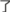 Прыслоўе: прыслоўі后来，以后，要不，比如，刚(才)，马上，就，才.Прыназоўнік: ужыванне 对 у розных канструкцыях (对…感兴趣, 对…来说, 对….好/不好, 对…感兴趣, 对…习惯/不习惯).СінтаксісРытарычнае пытанне.Сказы з часціцай 把.Даданыя сказы мэты са злучнікам为了.Канструкцыі (先...再.., 不但...而且..., ...就...(了), 只要...就..., 要是... 
就..., 越来越..., 到...来/去, 之一, 除了…以外…).Выніковыя дапаўненні (来，去，好，完，懂，上，见，到， 在).Граматычны матэрыял для рэцэптыўнага засваенняПрыметнік: прыметнікі тыпу 好学.Прыслоўе: прыслоўі几乎，稍，过于，尤其，一向.ЗАЦВЕРДЖАНА Пастанова Міністэрства адукацыі Рэспублікі Беларусь18.07.2023 №197Сфера зносінПрадметна-тэматычны зместКамунікатыўныя задачыСфера зносінПрадметна-тэматычны зместК канцу навучальнага года вучань павінен умецьСацыяльна-бытаваяНацыянальная кухняРасказаць пра нацыянальную кухню Рэспублікі Беларусь;распытаць пра нацыянальную кухню краіны вывучаемай мовы;параўнаць традыцыйныя сняданак, абед і вячэру ў Рэспубліцы Беларусь і краіне вывучаемай мовы;расказаць пра вядомыя стравы розных краін (базавы і павышаны ўзроўні);апісаць правілы паводзін за сталом;параўнаць дамашняе харчаванне і фастфуд;апісаць нацыянальныя кулінарныя традыцыі розных краін (павышаны ўзровень)Сацыяльна-бытаваяГрошыРаспытаць пра адносіны да кішэнных грошай;аргументаваць свае адносіны да кішэнных грошай;расказаць пра свае кішэнныя выдаткі і абгрунтаваць іх;абмеркаваць патэнцыяльныя магчымасці зарабіць грошы (базавы і павышаны ўзроўні);выказаць меркаванне наконт неапраўданых выдаткаў;выказаць меркаванне пра ролю грошай у жыцці чалавека (павышаны ўзровень)Вучэбна-працоўнаяШкольныя традыцыіРасказаць пра школьныя традыцыі ў Рэспубліцы Беларусь;распытаць пра школьныя традыцыі ў краіне вывучаемай мовы;парэкамендаваць клуб (гурток, спартыўную секцыю) (базавы і павышаны ўзроўні);расказаць пра свой удзел у жыцці школы;параўнаць традыцыі сваёй школы і школы замежнага равесніка (павышаны ўзровень)Сацыяльна-культурнаяЛітаратураРасказаць пра перавагі ў літаратуры;распытаць пра перавагі ў літаратуры;расказаць пра любімага беларускага (замежнага) пісьменніка;выказаць меркаванне аб прачытанай кнізе (базавы і павышаны ўзроўні);расказаць пра папулярныя мастацкія творы Рэспублікі Беларусь (краіны вывучаемай мовы);абгрунтаваць важнасць чытання ў жыцці чалавека(павышаны ўзровень)Сацыяльна-культурнаяКіноРаспытаць пра перавагі ў кіно;распытаць пра замежнага акцёра (рэжысёра);расказаць пра любімага беларускага акцёра (рэжысёра);абмеркаваць прагледжаны фільм (базавы і павышаны ўзроўні);расказаць пра кінафестывалі Рэспублікі Беларусь (краіны вывучаемай мовы);паведаміць цікавыя факты з гісторыі кінематографа;ацаніць ролю кінематографа ў жыцці чалавека (павышаны ўзровень)Сацыяльна-культурнаяМузыкаРасказаць пра перавагі ў музыцы;распытаць субяседніка пра перавагі ў музыцы;расказаць пра вядомых выканаўцаў (музыкантаў, кампазітараў) Рэспублікі Беларусь (краіны вывучаемай мовы);запытаць інфармацыю пра канцэрт (музычны спектакль);расказаць пра канцэрт (музычны спектакль) і выказаць свае адносіны да яго (базавы і павышаны ўзроўні);параўнаць розныя музычныя стылі;абмеркаваць ролю музыкі ў жыцці чалавека (павышаны ўзровень)Сацыяльна-пазнавальнаяЗвычаі і традыцыі Рэспублікі Беларусьі краін вывучаемай мовыРасказаць пра памятныя даты і традыцыі Рэспублікі Беларусь;распытаць пра памятныя даты і традыцыі краіны вывучаемай мовы;апісаць народнае свята (базавы і павышаны ўзроўні);парэкамендаваць наведаць (прыняць удзел) у культурных мерапрыемствах;параўнаць звычаі і традыцыі Рэспублікі Беларусь і краін вывучаемай мовы (павышаны ўзровень)